２０１６年度　脳損傷による遷延性意識障がい者と家族の会「わかば」活動報告２０１６年度は４月１６日の定期総会で幕をあけました。この日は、２０１５年度活動報告・決算報告・監査報告、２０１６年度活動方針案・予算案・役員案を事務局より提案し、建設的な質疑応答の後、全て承認いただきました。総会後のイベントとしまして今回は、「話し合いの場」を開催いたしました。わかばでは会員数が少ない時は参加者全員で話し合いを適宜行っておりましたが、会員数が増えてからは人数が多いとすべての方にお話しいただくことが難しくなってきたため、これまでも・当事者の居場所別（在宅グループ（以下Ｇ）と入院・入所Ｇ）・居住エリア別（東京Ｇ・神奈川Ｇ・千葉Ｇ・その他の県Ｇ）・当事者と介護者の関係別（子供介護Ｇと配偶者や親・兄弟等介護Ｇ）に分かれた話し合いを開催してきましたが、今回は初めて・発症原因別（頭部外傷Ｇと脳血管疾患等Ｇ）に分かれて話し合いを行い、自己紹介の後、悩みや困っていること・嬉しかったこと等の報告を行い、時間の許す範囲で意見交換やアドバイス等を相互に行いました。この模様は会報５５号に掲載いたしました。９月１７日にはコンディショニングトレーナーの鈴木秀秋先生をお招きし「家族ができるボディケア＆マインドケア」という学習会を開催いたしました。これはかつてサーフボードが頭蓋骨に刺さり大怪我をなさったという経験を持つ鈴木先生の経験談を伺ったり、その体験から導かれた手脚を中心としたマッサージの方法を２人１組になって、実際に施術する立場・される立場になって学習しました。鈴木先生にはこれまでもミニ学習会も含め数回ご指導いただいておりますが、今回は人数も多くなることが予想されたため、中央区スポーツセンターの柔道場を借りて、鈴木先生も協力スタッフの方を連れてきていただき、参加者全員で畳の上に座ったり横になったりして（写真１）、当事者にも介護者にも安全な介護方法という視点も含めて実技指導をいただきました。１１月２７日には村田歯科医院院長の黒岩恭子先生をお招きし「口腔ケア・口腔リハのお話と実技指導」という学習会を開催しました。黒岩先生も数回ご指導いただいており、今回は３年半ぶりでしたが、今回も先生には相変わらずエネルギッシュに分かりやすくご講演をいただき、その後の実技指導の部では、この学習会も２人１組になって、モアブラシや口腔ケア用品等を使って実際にケアする立場・される立場になって、先生も会場を回って１組毎にケア方法をご指導いただきました。また、黒岩先生の指導を直接受けられた会員の方にも当事者の方を連れてきていただき、口腔ケアを中心に実際の介護の仕方をご披露いただきました（写真２）。なお、この講習会では㈱オーラルケア社様から同社製品等のご協賛やご説明をいただきました。一方、これら上記３行事とも終了後には会員懇親会を開催し、各自の時間の許す範囲でいつもの様に明るく賑やかに交流・情報交換等をしました。ランチの会は２０１６年度も学習会開催の９月を除く奇数月の第２水曜日に計５回開催し、毎回１５～２５人位の方にご参加いただきました。この「ランチの会」は、１９９８年のわかば設立以来の長きにわたって続けており、普段は介護に忙しくなかなかお互いに親しくお話しする機会がないため、バイキング形式のランチを食べながら各自の時間の許す範囲で、近況や悩みを少人数で語り合おう、というものです。中には新入会の方も居られ、介護の先輩に悩みを話したり介護のノウハウを聞いたりアドバイスをいただいたりし、来られた時は涙ながらに話されていた方がお帰りの時には元気を取り戻して帰られるという姿もしばしばお見受けしました。ホームページに関しましては、開設時に２０１２年３月末の会員名簿から発症原因・性別・主たる介護者・介護年数等を集計して「会員の概況」としてホームページにアップしておりましたが、４年が経過したため２０１６年３月末の会員名簿等で集計し直してみました。その結果特に目立ったのがこの４年の中で入院から在宅やグループホームに移行している方が増えていたことでした。これには色々な要因が考えられますが、機会があれば調査してみたいと思います。また、２０１６年７月２６日の相模原のやまゆり園での「あってはならない事件」に関しお悔やみ＆お見舞いメッセージをトップページに掲載しました（現在も掲載継続中）が、これに関して毎日新聞から取材がありこれにも対応いたしました。役員会活動としましては、２０１６年度も概ね６週に１回、計９回役員会を開催し、会議後には必ず「役員会からのお知らせ」と称するお便りで各種情報やニュース等をタイムリーにお届けいたしました。これは諸事情でパソコンを見る事が難しい方もいらっしゃいますので紙ベースで、家族会員と賛助会員の方に郵送するようにしています（２０１７年４月現在、約２６０通）。また、例年通り手分けして関係機関への訪問や各種会合にも参加して参りました。　２０１７年度の行事予定としましては、４月１５日に定期総会を行い、その後はアロマアドバイザーの資格を持つ里中位江さん（わかば会員）に講師になっていただき「アロマテラピー」について学習します。また９月２日には大阪芸術大学教授・野田燎先生を７年ぶりにお招きし「音楽運動療法」の講演会を、１２月にはナーシングサイエンスアカデミー・原川静子先生を２年振りにお招きし「簡単に安全に楽しく介護をするために」という実技講習会を開催する予定です。更に、今年度も奇数月の第２水曜日には上述のランチの会を開催いたしますので、多くの方のご参加をお待ちしております。詳しくは「役員会からのお知らせ」やわかばホームページ（http://wakaba-senensei.com/）でお知らせします。２０１７年度もよろしくお願いいたします。（写真1）鈴木先生　学習会　　　　　　　　（写真２）黒岩先生　学習会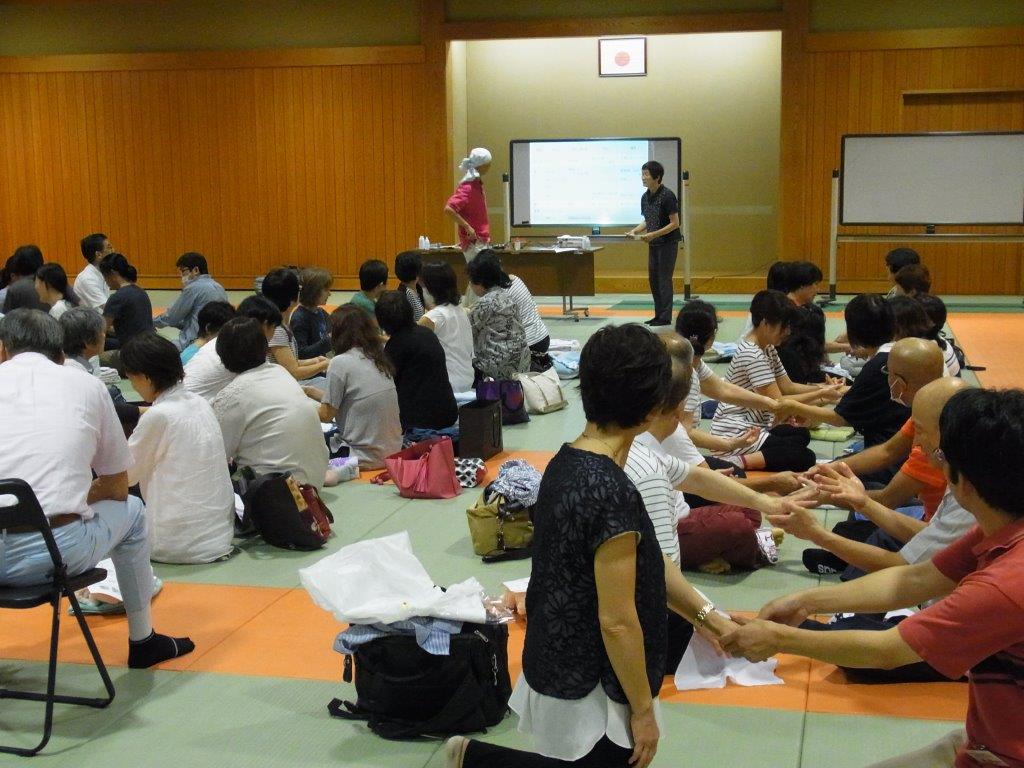 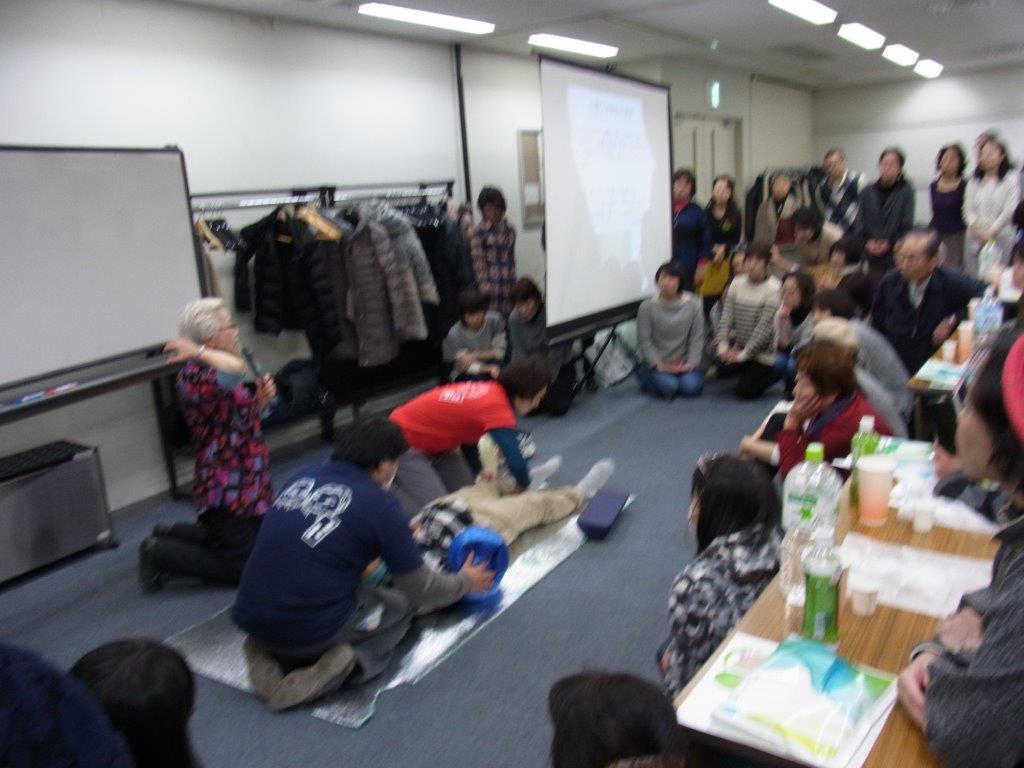 